Sydney Show Jumping Club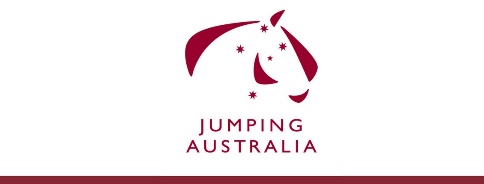 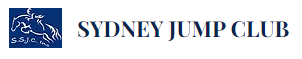 presentsCourses and Refreshers for general interest, theory promotion to EA Level One and Refresher Courses for all EA judgesCourse Presenter: Mrs Jan Golding, Judge FEI L3 and Steward FEI L3Please tick:		Saturday 19th & Sunday, 20th June The complete two-day EA Level One theory promotion course.Also suitable for general interest or as a Refresher for all EA judgesorSaturday, 19th June	One day of EA Judge Level One course Also suitable for general interest or as a Refresher for all EA judges.or		Sunday, 20th June		Different topics of EA Judge Level One courseAlso suitable for general interest or as a Refresher for all EA judges.Venue: Clubhouse, SSJC, 5 Racecourse Rd, Clarendon NSW Start time each day: 9:00amBring: Current EA National Jumping Rules (January 2021). Internet available https://www.equestrian.org.au/jumping-rules Courses include:- Certificate of participation/attendance- Course content- Light RefreshmentsPersonal Details:Name: 					Street Address:Suburb: 					State: 			Postcode:Email:Mobile: 					Home Telephone:EA current level & EA Member No if an EA member:	Dietary Concerns:Cost: $ 25 per day TICK YOUR PAYMENT METHOD): Cheque/cash payable to SSJC  [payable on day]Forward to organiser:Susan Nault 0409169079     snault@susanaultpages.com